Week 4 Assignment: Preparing to Teach:  Developing a    Teaching Plan 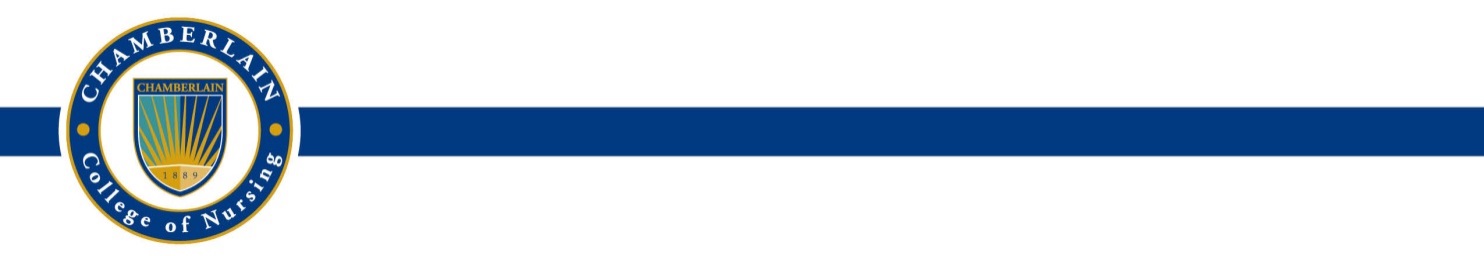 PurposeIn this assignment, you will assume the role of a nurse educator in either an academic or a nursing professional development setting to determine a hypothetical target audience in order to develop an instructional lesson or teaching plan. The target audience will be learners within an academic setting or a healthcare setting (patients are not an appropriate target audience). The plan will include development of measurable learning outcomes/objectives for the target audience; a topical outline of the content to be presented; development of appropriate instructional methods, and development of evaluation methods appropriate for the topic.Course OutcomesThrough this assignment, the student will address the following Course Outcomes:CO 2: Explore instructional strategies reflective of educational theory and evidence-based practice to support person centered care. (PO 5)CO 3: Examine unique learning styles and needs of culturally diverse learners to foster acquisition of knowledge and skill. (PO 1 and 3)CO 4: Explore a variety of instructional strategies appropriate to content, setting, learners’ needs, and desired outcomes. (POs 3 and 4)Due Date Sunday 11:59 PM MT at the end of Week 4Total Points Possible: 240 points Assignment OverviewImagine that you are a nurse educator in either an academic or a nursing professional development context. Consider who your hypothetical target audience would include, the learning that would be necessary, and a hypothetical lesson that you would teach.Once you determine this information, you will prepare for the development of an instructional lesson by considering the characteristics and unique needs of the target audience, as well as specific learning objectives, instructional methods, learning resources and methods for evaluation of the learning that has been accomplished. Preparing the paperThis assignment will be submitted to the faculty member using the template provided. The teaching plan is to include the following information:Target audienceLesson title and purposeLesson-specific learning objectivesTopical outlineInstructional methodsLearning resourcesEvaluation methodsNOTE:  Please see the details of the required information and expectations in the table labeled:  Assessment CriteriaAssignment InstructionsAbide by the Chamberlain College of Nursing Academic Integrity Policy.A minimum of four scholarly nursing references related to either the instructional methods or instructional resources are to be included in the teaching plan.Format for references within the teaching plan as well as the reference page are to be completely consistent with APA format, current edition Use an economy of words to complete the Week 4 Assignment. Use correct spelling, word usage, grammar, punctuation, and sentence structure, congruent with graduate-level writing.No direct quotes may be used in this assignment.Assignment CriteriaAssignment RubricCategoryPoints%DescriptionTarget Audience3515%Describe the target audience of learnersDiscuss 3 unique characteristics regarding the target audience that will influence the teaching/learning processExplain the implications of these characteristics on the development of the teaching planExplain how your personal philosophy of nursing education can support the teaching- learning process for this target audienceLesson Title and Purpose 2511%State the title of the lessonExplain the purpose for the lessonDefine the length of time allocated for the lessonExplain the environment where the lesson will occur and how the environment fosters learning by the target audienceLesson-specific Learning Objectives3515%Identify a minimum of 3 learning objectives for the lessonWithin each objective, the expected outcome of learning is specific and measurableEach lesson-specific learning objective is consistent with the level of the target audienceIn the corresponding rationale area, explain the following:The learning domain that is addressed within each learning objective The rationale for each learning objective  Topical Outline208%Using an economy of words, provide a concise outline of the lesson content that demonstrates:Clarity and a logical flow of contentCongruence with the lesson purposeCongruence with the lesson specific learning objectiveInstructional Methods4017%Identify a minimum of 3 instructional methods for each lesson-specific learning objective that will be used by the nurse educator to deliver the lessonIn the corresponding rationale section of the worksheet, explain how each of the instructional methods:Support achievement of the learning objectiveAlign with the domain of learning indicated in the learning objectiveAddress characteristics and/or learning needs of the target audienceReflect your philosophy of nursing education Include support from current, scholarly resources to validate your rationaleLearning Resources3515%Include a minimum of 3 resources to facilitate learner achievement of the stated objectivesIn the corresponding rationale section of the worksheet:Explain how each of the 3 learning resources align with the lesson contentExplain how each of the 3 learning resources will support the learning needs of the target audience Include support from current, scholarly resources to validate your rationaleEvaluation Methods 3515%Identify a minimum of 1 method per each lesson-specific objective that will be used to evaluate learner achievement of the stated objectiveIn the corresponding rationale area, explain the following for each evaluation method:Explain how the evaluation method for each lesson-specific learning objective will measure successful achievement of the learning objective by target audienceExplain how the evaluation method is congruent with the learning domain addressed within the objectiveExplain how the evaluation method takes into consideration the unique characteristics of the target audienceGraduate-level Writing Style156%For full credit in this rubric category, the following criteria must be met:Correct spelling and word usageCorrect use of grammar, punctuation, sentence, and paragraph structureClarity, organization, and logical flow of ideas within writingSynthesis of information is present with no direct quotesCorrect APA format for the following:Citing sourcesReferencing sourcesQuality of Scholarly SourcesIt is an expectation that a minimum of 4 scholarly sources are integrated within the assignmentIf the above expectation is not met, 10 points shall be deducted.It is an expectation that a minimum of 4 scholarly sources are integrated within the assignmentIf the above expectation is not met, 10 points shall be deducted.It is an expectation that a minimum of 4 scholarly sources are integrated within the assignmentIf the above expectation is not met, 10 points shall be deducted.Total240100%A quality assignment will meet or exceed all the above requirements.Assignment Criteria Exemplary(100%) Accomplished(92%) Proficient (84%) Marginally Acceptable(76%) Insufficient(0%) Target Audience   35 Points 32 Points  29 Points 26 Points0 PointsTarget Audience  Exemplary presentation of information evidenced by all of the criteria are included and covered in a comprehensive manner:Describe the target audience of learnersDiscuss 3 unique characteristics regarding the target audience that will influence the teaching/learning processExplain the implications of these characteristics on the development of the teaching planExplain how your personal philosophy of nursing education can support the teaching- learning process for this target audienceAccomplished presentation of information evidenced by all of the criteria are included and most are covered in a comprehensive manner, but in one area the coverage is superficial:Describe the target audience of learnersDiscuss 3 unique characteristics regarding the target audience that will influence the teaching/learning processExplain the implications of these characteristics on the development of the teaching planExplain how your personal philosophy of nursing education can support the teaching- learning process for this target audienceAverage presentation of information evidenced by all of the criteria are included however content is superficial manner in two or more of areas:Describe the target audience of learnersDiscuss 3 unique characteristics regarding the target audience that will influence the teaching/learning processExplain the implications of these characteristics on the development of the teaching planExplain how your personal philosophy of nursing education can support the teaching- learning process for this target audienceMarginally acceptable presentation of information evidenced by content that is limited, missing, or unsatisfactory in one of the following areas: Describe the target audience of learnersDiscuss 3 unique characteristics regarding the target audience that will influence the teaching/learning processExplain the implications of these characteristics on the development of the teaching planExplain how your personal philosophy of nursing education can support the teaching- learning process for this target audienceInsufficient presentation of information evidenced by content that is limited, missing, or unsatisfactory in two or more of the following areas: Describe the target audience of learnersDiscuss 3 unique characteristics regarding the target audience that will influence the teaching/learning processExplain the implications of these characteristics on the development of the teaching planExplain how your personal philosophy of nursing education can support the teaching- learning process for this target audienceLesson Title and Purpose    25 Points 23 Points 21 Points  19 Points0 PointsLesson Title and Purpose Exemplary presentation of information evidenced by all of the criteria are included and covered in a comprehensive manner:State the title of the lessonExplain the purpose for the lessonDefine the length of time allocated for the lessonExplain the environment where the lesson will occur and how the environment fosters learning by the target audienceAccomplished presentation of information evidenced by all of the criteria are included and most are covered in a comprehensive manner, but in one area the coverage is superficial:State the title of the lessonExplain the purpose for the lessonDefine the length of time allocated for the lessonExplain the environment where the lesson will occur and how the environment fosters learning by the target audienceAverage presentation of information evidenced by all of the criteria are included however content is superficial manner in two or more of areas:State the title of the lessonExplain the purpose for the lessonDefine the length of time allocated for the lessonExplain the environment where the lesson will occur and how the environment fosters learning by the target audienceMarginally acceptable presentation of information evidenced by content that is limited, missing, or unsatisfactory in one of the following areas: State the title of the lessonExplain the purpose for the lessonDefine the length of time allocated for the lessonExplain the environment where the lesson will occur and how the environment fosters learning by the target audienceInsufficient presentation of information evidenced by content that is limited, missing, or unsatisfactory in two or more of the following areas: State the title of the lessonExplain the purpose for the lessonDefine the length of time allocated for the lessonExplain the environment where the lesson will occur and how the environment fosters learning by the target audienceLesson-specific Learning Objective  35 Points 32 Points 29 Points26 Points0 PointsLesson-specific Learning ObjectiveExemplary presentation of information evidenced by all of the criteria are included and covered in a comprehensive manner:Identify a minimum of 3 learning objectives for the lessonWithin each objective, the expected outcome of learning is specific and measurableEach lesson-specific learning objective is consistent with the level of the target audienceIn the corresponding rationale area, explain the following:The learning domain that is addressed within each learning objective The rationale for each learning objective  Accomplished presentation of information evidenced by all of the criteria are included and most are covered in a comprehensive manner, but in one area the coverage is superficial:Identify a minimum of 3 learning objectives for the lessonWithin each objective, the expected outcome of learning is specific and measurableEach lesson-specific learning objective is consistent with the level of the target audienceIn the corresponding rationale area, explain the following:The learning domain that is addressed within each learning objectiveThe rationale for each learning objective  Average presentation of information evidenced by all of the criteria are included however content is superficial manner in two or more of areas:Identify a minimum of 3 learning objectives for the lessonWithin each objective, the expected outcome of learning is specific and measurableEach lesson-specific learning objective is consistent with the level of the target audienceIn the corresponding rationale area, explain the following:The learning domain that is addressed within each learning objectiveThe rationale for each learning objective  Marginally acceptable presentation of information evidenced by content that is limited, missing, or unsatisfactory in one of the following areas: Identify a minimum of 3 learning objectives for the lessonWithin each objective, the expected outcome of learning is specific and measurableEach lesson-specific learning objective is consistent with the level of the target audienceIn the corresponding rationale area, explain the following:The learning domain that is addressed within each learning objectiveThe rationale for each learning objective  Insufficient presentation of information evidenced by content that is limited, missing, or unsatisfactory in two or more of the following areas: Identify a minimum of 3 learning objectives for the lessonWithin each objective, the expected outcome of learning is specific and measurableEach lesson-specific learning objective is consistent with the level of the target audienceIn the corresponding rationale area, explain the following:The learning domain that is addressed within each learning objectiveThe rationale for each learning objective  Topical Outline20 Points18 Points16 Points15 Points0 PointsTopical OutlineExemplary presentation of information evidenced by all of the criteria are included and covered in a comprehensive manner:Using an economy of words, provide a concise outline of the lesson content that demonstrates:Clarity and a logical flow of contentCongruence with the lesson purposeCongruence with the lesson specific learning objectiveAccomplished presentation of information evidenced by all of the criteria are included and most are covered in a comprehensive manner, but in one area the coverage is superficial:Using an economy of words, provide a concise outline of the lesson content that demonstrates:Clarity and a logical flow of contentCongruence with the lesson purposeCongruence with the lesson specific learning objectiveAverage presentation of information evidenced by all of the criteria are included however content is superficial manner in two or more of areas:Using an economy of words, provide a concise outline of the lesson content that demonstrates:Clarity and a logical flow of contentCongruence with the lesson purposeCongruence with the lesson specific learning objectiveMarginally acceptable presentation of information evidenced by content that is limited, missing, or unsatisfactory in one of the following areas: Using an economy of words, provide a concise outline of the lesson content that demonstrates:Clarity and a logical flow of contentCongruence with the lesson purposeCongruence with the lesson specific learning objectiveInsufficient presentation of information evidenced by content that is limited, missing, or unsatisfactory in two or more of the following areas: Using an economy of words, provide a concise outline of the lesson content that demonstrates:Clarity and a logical flow of contentCongruence with the lesson purposeCongruence with the lesson specific learning objectiveInstructional Methods40 Points36 Points33 Points30 Points0 PointsInstructional MethodsExemplary presentation of information evidenced by all of the criteria are included and covered in a comprehensive manner:Identify a minimum of 3 instructional methods for each lesson-specific learning objective that will be used by the nurse educator to deliver the lessonIn the corresponding rationale section of the worksheet, explain how each of the instructional methods:Support achievement of the learning objectiveAlign with the domain of learning indicated in the learning objectiveAddress characteristics and/or learning needs of the target audienceReflect your philosophy of nursing educationInclude support from current, scholarly resources to validate your rationale Accomplished presentation of information evidenced by all of the criteria are included and most are covered in a comprehensive manner, but in one area the coverage is superficial:Identify a minimum of 3 instructional methods for each lesson-specific learning objective that will be used by the nurse educator to deliver the lessonIn the corresponding rationale section of the worksheet, explain how each of the instructional methods:Support achievement of the learning objectiveAlign with the domain of learning indicated in the learning objectiveAddress characteristics and/or learning needs of the target audienceReflect your philosophy of nursing educationInclude support from current, scholarly resources to validate your rationale Average presentation of information evidenced by all of the criteria are included however content is superficial manner in two or more of areas:Identify a minimum of 3 instructional methods for each lesson-specific learning objective that will be used by the nurse educator to deliver the lessonIn the corresponding rationale section of the worksheet, explain how each of the instructional methods:Support achievement of the learning objectiveAlign with the domain of learning indicated in the learning objectiveAddress characteristics and/or learning needs of the target audienceReflect your philosophy of nursing educationInclude support from current, scholarly resources to validate your rationale Marginally acceptable presentation of information evidenced by content that is limited, missing, or unsatisfactory in one of the following areas: Identify a minimum of 3 instructional methods for each lesson-specific learning objective that will be used by the nurse educator to deliver the lessonIn the corresponding rationale section of the worksheet, explain how each of the instructional methods:Support achievement of the learning objectiveAlign with the domain of learning indicated in the learning objectiveAddress characteristics and/or learning needs of the target audienceReflect your philosophy of nursing educationInclude support from current, scholarly resources to validate your rationale Insufficient presentation of information evidenced by content that is limited, missing, or unsatisfactory in two or more of the following areas: Identify a minimum of 3 instructional methods for each lesson-specific learning objective that will be used by the nurse educator to deliver the lessonIn the corresponding rationale section of the worksheet, explain how each of the instructional methods:Support achievement of the learning objectiveAlign with the domain of learning indicated in the learning objectiveAddress characteristics and/or learning needs of the target audienceReflect your philosophy of nursing educationInclude support from current, scholarly resources to validate your rationale Learning Resources35 Points32 Points29 Points26 Points0 PointsLearning ResourcesExemplary presentation of information evidenced by all of the criteria are included and covered in a comprehensive manner:Include a minimum of 3 resources to facilitate learner achievement of the stated objectivesIn the corresponding rationale section of the template:Explain how each of the 3 learning resources align with the lesson contentExplain how each of the 3 learning resources will support the learning needs of the target audience Include support from current, scholarly resources to validate your rationaleAccomplished presentation of information evidenced by all of the criteria are included and most are covered in a comprehensive manner, but in one area the coverage is superficial:Include a minimum of 3 resources to facilitate learner achievement of the stated objectivesIn the corresponding rationale section of the template:Explain how each of the 3 learning resources align with the lesson contentExplain how each of the 3 learning resources will support the learning needs of the target audience Include support from current, scholarly resources to validate your rationaleAverage presentation of information evidenced by all of the criteria are included however content is superficial manner in two or more of areas:Include a minimum of 3 resources to facilitate learner achievement of the stated objectivesIn the corresponding rationale section of the template:Explain how each of the 3 learning resources align with the lesson contentExplain how each of the 3 learning resources will support the learning needs of the target audience Include support from current, scholarly resources to validate your rationaleMarginally acceptable presentation of information evidenced by content that is limited, missing, or unsatisfactory in one of the following areas: Include a minimum of 3 resources to facilitate learner achievement of the stated objectivesIn the corresponding rationale section of the template:Explain how each of the 3 learning resources align with the lesson contentExplain how each of the 3 learning resources will support the learning needs of the target audience Include support from current, scholarly resources to validate your rationaleInsufficient presentation of information evidenced by content that is limited, missing, or unsatisfactory in two or more of the following areas: Include a minimum of 3 resources to facilitate learner achievement of the stated objectivesIn the corresponding rationale section of the template:Explain how each of the 3 learning resources align with the lesson contentExplain how each of the 3 learning resources will support the learning needs of the target audience Include support from current, scholarly resources to validate your rationaleEvaluation Methods 35 Points32 Points29 Points26 Points0 PointsEvaluation Methods Exemplary presentation of information evidenced by all of the criteria are included and covered in a comprehensive manner:Identify a minimum of 1 method per each lesson-specific objective that will be used to evaluate learner achievement of the stated objectiveIn the corresponding rationale area, explain the following for each evaluation method:Explain how the evaluation method for each lesson-specific learning objective will measure successful achievement of the learning objective by target audienceExplain how the evaluation method is congruent with the learning domain addressed within the objectiveExplain how the evaluation method takes into consideration the unique characteristics of the target audienceAccomplished presentation of information evidenced by all of the criteria are included and most are covered in a comprehensive manner, but in one area the coverage is superficial:Identify a minimum of 1 method per each lesson-specific objective that will be used to evaluate learner achievement of the stated objectiveIn the corresponding rationale area, explain the following for each evaluation method:Explain how the evaluation method for each lesson-specific learning objective will measure successful achievement of the learning objective by target audienceExplain how the evaluation method is congruent with the learning domain addressed within the objectiveExplain how the evaluation method takes into consideration the unique characteristics of the target audienceAverage presentation of information evidenced by all of the criteria are included however content is superficial manner in two or more of areas:Identify a minimum of 1 method per each lesson-specific objective that will be used to evaluate learner achievement of the stated objectiveIn the corresponding rationale area, explain the following for each evaluation method:Explain how the evaluation method for each lesson-specific learning objective will measure successful achievement of the learning objective by target audienceExplain how the evaluation method is congruent with the learning domain addressed within the objectiveExplain how the evaluation method takes into consideration the unique characteristics of the target audienceMarginally acceptable presentation of information evidenced by content that is limited, missing, or unsatisfactory in one of the following areas: Identify a minimum of 1 method per each lesson-specific objective that will be used to evaluate learner achievement of the stated objectiveIn the corresponding rationale area, explain the following for each evaluation method:Explain how the evaluation method for each lesson-specific learning objective will measure successful achievement of the learning objective by target audienceExplain how the evaluation method is congruent with the learning domain addressed within the objectiveExplain how the evaluation method takes into consideration the unique characteristics of the target audienceInsufficient presentation of information evidenced by content that is limited, missing, or unsatisfactory in two or more of the following areas: Identify a minimum of 1 method per each lesson-specific objective that will be used to evaluate learner achievement of the stated objectiveIn the corresponding rationale area, explain the following for each evaluation method:Explain how the evaluation method for each lesson-specific learning objective will measure successful achievement of the learning objective by target audienceExplain how the evaluation method is congruent with the learning domain addressed within the objectiveExplain how the evaluation method takes into consideration the unique characteristics of the target audienceGraduate level writing style15 Points13 Points12 Points11 Points0 PointsGraduate level writing styleExemplary graduate level writing style is evident, which meets the criteria below with 0-1 errors present: Correct spelling and word usageCorrect use of grammar, punctuation, and sentence structureClarity, organization, and logical flow of ideas within writingScholarly, professional writing tone with no use of first personSynthesis of information is present with no direct quotesCorrect APA format for the following:Citing sourcesReferencing sourcesAccomplished graduate-level writing style is evident which addresses the criteria below with 2-3 errors present: Correct spelling and word usageCorrect use of grammar, punctuation, and sentence structureClarity, organization, and logical flow of ideas within writingScholarly, professional writing tone with no use of first personSynthesis of information is present with no direct quotesCorrect APA format for the following:Citing sourcesReferencing sourcesAverage graduate-level writing style is evident which addresses the criteria below with 4-5 errors present: Correct spelling and word usageCorrect use of grammar, punctuation, and sentence structureClarity, organization, and logical flow of ideas within writingScholarly, professional writing tone with no use of first personSynthesis of information is present with no direct quotesCorrect APA format for the following:Citing sourcesReferencing sourcesMarginally acceptable graduate-level writing is evident with 6-7 errors present: Correct spelling and word usageCorrect use of grammar, punctuation, and sentence structureClarity, organization, and logical flow of ideas within writingScholarly, professional writing tone with no use of first personSynthesis of information is present with no direct quotesCorrect APA format for the following:Citing sourcesReferencing sourcesInsufficient graduate-level writing style is evident with 8 or more errors present:Correct spelling and word usageCorrect use of grammar, punctuation, and sentence structureClarity, organization, and logical flow of ideas within writingScholarly, professional writing tone with no use of first personSynthesis of information is present with no direct quotesCorrect APA format for the following:Citing sourcesReferencing sourcesQuality of Scholarly Sources 0 Points Deducted5 Points DeductedQuality of Scholarly Sources A minimum of 4 scholarly sources, current within five years, are integrated within the assignment.The assignment fails to meet the requirement noted for quality of literature support.Total Points EarnedTotal Points EarnedTotal Points EarnedTotal Points EarnedTotal Points Earned_____of 240 Points